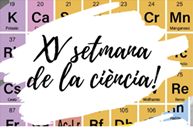  DEL 11 AL 15 DE NOVEMBRE  de 2019. “Elemental, estimada taula”Exposició BibliotecaTaules periòdiques diferents temàtiques CMC 1r batxilleratExposició grec-llatí origen noms elementsDiaHoraCurs i grupActivitatConferenciantLlocDilluns, 119h-10h1r BEls elements químics i la taula periòdicaMaribel LacasaAula 710-11 h1r CEls elements químics i la taula periòdicaMaribel LacasaAula 612:30-13:30h1rDEls elements químics i la taula periòdicaMaribel LacasaAula 513;30-14:30 h1r AEls elements químics i la taula periòdicaMaribel LacasaAula 89h-10h1r A i DMendeleiev en teatreGrup teatre InstitutBiblioteca12:30-13:30h1r B i CMendeleiev en teatreGrup teatre InstitutBiblioteca10h-114tForats negresRoberto EmparanGimnàsDimarts, 12TOT EL DIA4t Bio i GeoSortida a Fumanya (dinosaures)FumanyaDimarts, 128-12:30Batx biosan ( 1r i 2n)Visita laboratoris i presentació recerques que es porten a termeInstitut neurociència UABDimecres, 139-101r Batx ciclesMalalties minoritàriesTv3 MaratóAula 28Dimecres, 139-102n Batc ciclesEls elements i els spraysDavide MeniniAula 22Dimecres, 1310-113r BMalalties minoritàriesTV3 MaratóAula 10Dimecres, 1310-12:30h2nCTaller EnergiaAula 2Dimecres, 1312:30-14:302nDTaller EnergiaAula 1Dimecres, 1311:30-12:303r AMalalties minoritàriesTv3 MaratóAula 11Dimecres, 1312:30-13.303r DMalalties minoritàriesTv3 MaratóAula 26Dimecres, 1313:30-14.303r CMalalties minoritàriesTv3 MaratóAula 9Dimecres, 1313:30-14.301r batx AMúsica, Inteligencia Artificial, Salud y Bienestar.Rafa RamírezAula 31Dijous, 1410-12:30h2nATaller EnergiaAula 411:30-12:301rA i 2n A BatxConvertint  molècules en nanomaterials intel·ligentsInma RateraBiblioteca12:30-14:30h2nBTaller EnergiaAula 313:30-14:30h1r Batx B i 2n Batx B Xerrada Taula/GeologiaJosé Felipe NogueraBibliotecaDivendres, 1513:30 a 14:30TotsActe de cloendaGimnàs